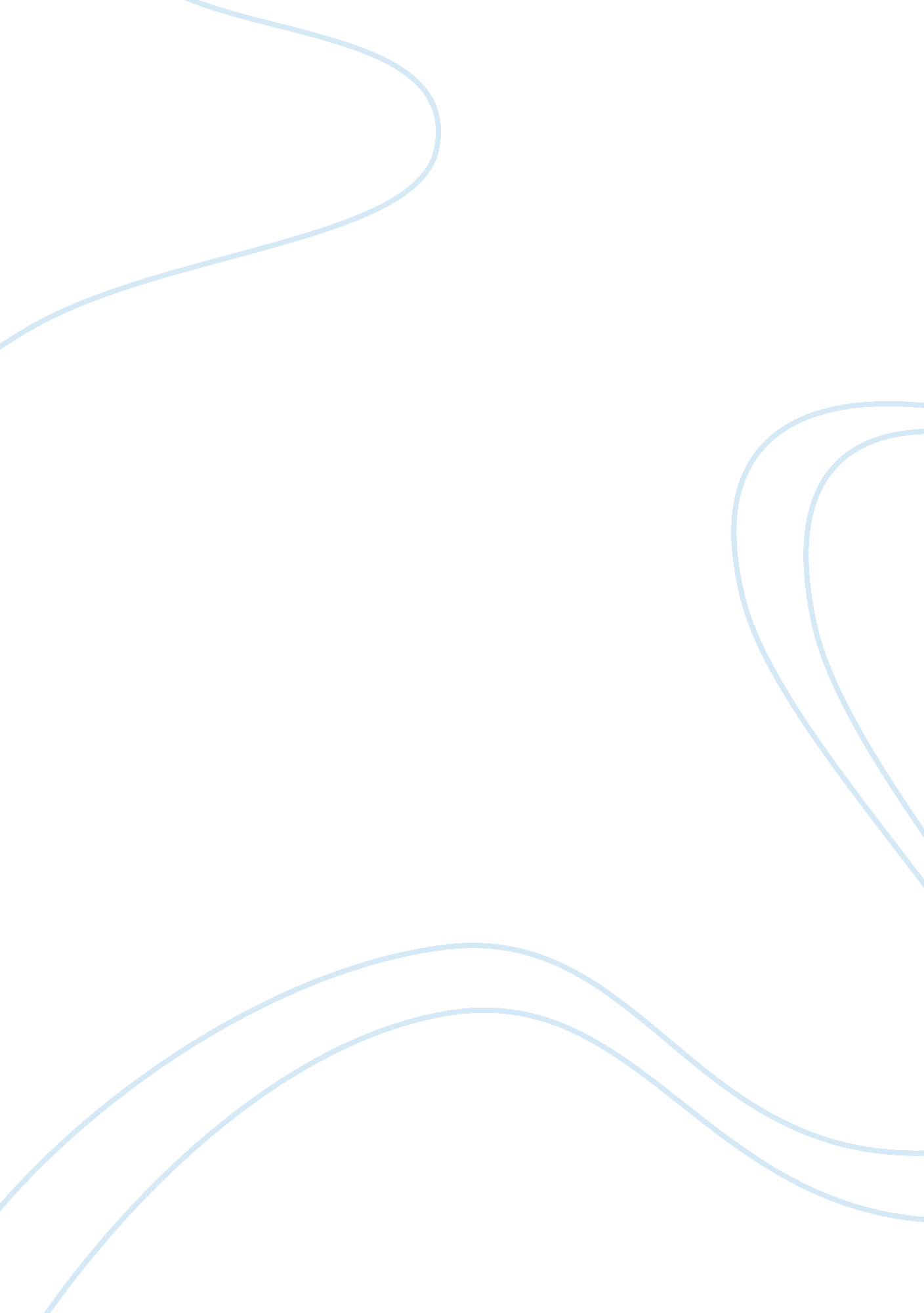 Speech to persuade cosmetic surgeryHealth & Medicine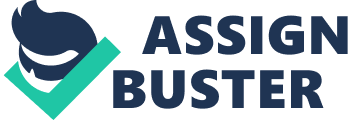 Liposuction Intro: Introduce myself Transition: What Is Liposuction? Liposuction which Is also known as lipoplasty Is a surgical procedure used to slim and reshape specific areas of the body by removing excess fat deposits under the skin with the use of a vacuum-suction cannula. One thing consider is that a cannula is not always used sometimes an ultrasonic probe is used to break down fat then It is suctioned. Where on your body can you get Liposuction? Liposuction may be performed on the abdomen, hips. thighs, calves. arms. ttocks. back. neck. or face. A liposuction procedure may include more than one area. for example, the abdomen, arms, and thighs all on the same day or various areas that you choose, Liposuction is also used to reduce breast size in men with large breasts (gynecomastia). Who performs a lipo? Liposuction surgeries are performed by plastic surgeons. Any licensed physician may perform liposuction but it is recommended that they have special training Where can you have a procedure done? The procedure may be performed in adoctor's office, surgical center or hospital. Transition: But keep In Mind that It Is Important that It be performed In a cleanenvironment. Emergencies may arise during any surgery and access to emergency medical equipment and/or a nearby hospital emergency room Is Important What to expect during Liposuction and after? During the procedure the physician will mark your body with a pen to Indicate where the fat is to be removed. Then you will receive anesthesia which is medicine that prevents you from feeling pain. Once the anesthesia is working, the physician will ake an incision in the area where the liposuction will be performed. A cannula which is a hollow tube will be inserted into the incision. The physician moves this cannula back and forth to suction out the fat. After the procedure you will stay at where the procedure was performed until the effect of the anesthesia has gone away. The cuts where the doctor inserted the cannula may be leaky or drain fluids for several days. You will wear special tight garments to keep your skin compressed after the liposuction procedure What is the risk of Liposuction? Infections may happen after any surgery including a liposuction. It is important to keep the wounds clean after the procedure to avoid Infections. swelling may occur after liposuction. In some cases swelling may continue for weeks or months after liposuction. Anesthesia can also be a risk if It Is not administered correctly. Poor wound healing. You may have Keloids which is an abnormal growth of scars. What Is the Cost? I ne cost 0T llposuctlon varies Dy states ana doctors It ranges anywnere Trom $7, 000 per area. Transition: In spite of the cost I favor Liposuction because if it is oing to help someone feel better about the way they look and improve them I am all for it. https://www. plasticsurgery. org/cosmetic-procedures/liposuction https://www. plasticsurgery. org/cosmetic-procedures/liposuction/procedure https://www. plasticsurgery. org/cosmetic-procedures/men-and-plastic-surgery/procedures https://www. plasticsurgery. org/cosmetic-procedures/liposuction/cost https://www. plasticsurgery. org/cosmetic-procedures/liposuction/candidates 